FICHE CHIROTERRIER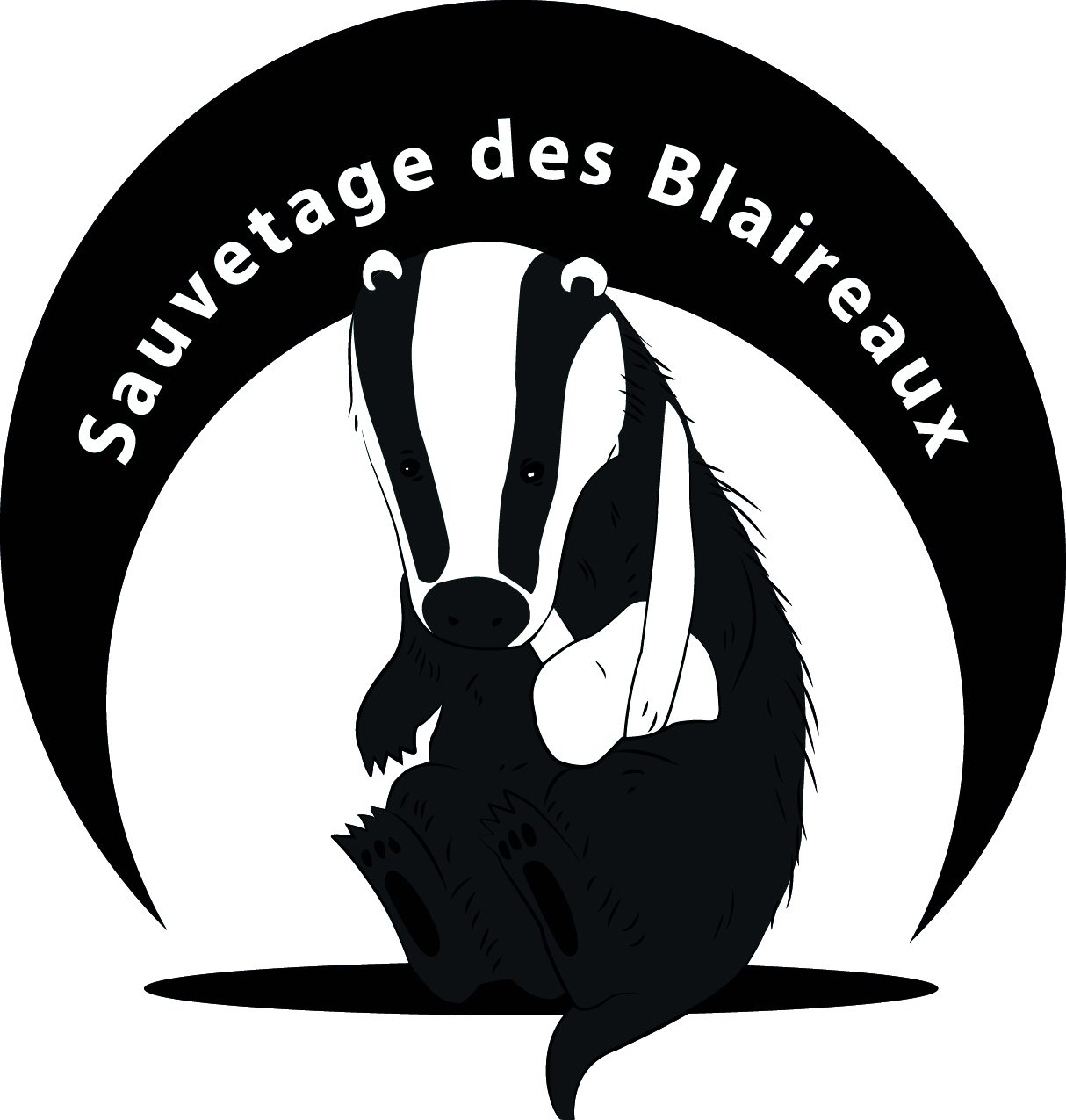 Coordonnées de l’observateur :……………………………………………………………………………………………………………………Date de l’observation :…………………. Lieu du Terrier (commune, département) cette information reste confidentielle et ne sera pas divulguée mais elle est importante afin d’étayer la véracité de l’information :  ……………………………...................................................................................................Type de milieu :	 forestier		lisière			bocage			ouvertEspèces animales présentes : ………………………………………………Type de terrier : (roche, en terre…)………………………………………Nombre d’entrées : …………………Présence de chauves-souris-Heure de sortie des chauves-souris :  …………………………………………	-Nombre de chauves-souris : ……………………………………………………… - Détermination de l’espèce : ………………………………………………………-Les blaireaux utilisent-ils la même entrée :…………………………………. 				--Nombre de blaireaux : ………………….	Signes destruction humaine : ………......................................................................................................Observation directe ou images (film, photo, piège-vidéo…) : ………………………………………..Seriez-vous intéressé par un suivi de ce terrier :-Suivi piège-vidéo				-Suivi observation			Informations complémentaires : Fiche à renvoyer à MELES – BP 60132 – 60201 COMPIEGNE CEDEX